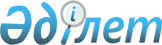 Об утверждении перечня специализированной сельскохозяйственной техники, по которой производители сельскохозяйственной продукции освобождаются от уплаты налога на транспортные средства
					
			Утративший силу
			
			
		
					Постановление Кабинета Министров Республики Казахстан от 7 июля 1995 г. N 938. Утратило силу - постановлением Правительства РК от 26 ноября 2001 года N 1519 (P011519)

      В целях реализации Указа Президента Республики Казахстан, имеющего силу Закона, от 24 апреля 1995 г. N 2235  Z952235_ "О налогах и других обязательных платежах в бюджет" Кабинет Министров Республики Казахстан постановляет:  

      Утвердить перечень специализированной сельскохозяйственной техники, по которой производители сельскохозяйственной продукции освобождаются от уплаты налога на транспортные средства, согласно приложению.  

     Первый заместитель 

     Премьер-министра 

   Республики Казахстан 

                                     Приложение 

                         к постановлению Кабинета Министров 

                                Республики Казахстан 

                               от 7 июля 1995 г. N 938                                Перечень  

                       специализированной  

                 сельскохозяйственной техники       Сноска. Перечень дополнен постановлением Правительства РК от 31 января 1996 г. N 129. Автомобили-цистерны (молоковозы) Автомобили ветеринарной службы Автозообиологические лаборатории Автокормовозы Автопогрузчики сельскохозяйственного назначения Автозаправщики сеялок Автомашины для внесения удобрений Автозагрузчик самолетов минеральными удобрениями и ядохимикатами Авторазбрасыватель приманок Автотранспортировщики штабелей тюков Колесные тракторы, самоходные шасси и мобильные энергетические средства Жатки самоходные Зерноуборочные комбайны Самоходные косилки Кормоуборочные комбайны Стогообразователи Ботвоуборочные машины Уборочные комбайны (по сбору корнеплодов, картофеля, томатов, зеленого горошка и др.) Воздушное судно АН-2 С/Х<*> 
					© 2012. РГП на ПХВ «Институт законодательства и правовой информации Республики Казахстан» Министерства юстиции Республики Казахстан
				